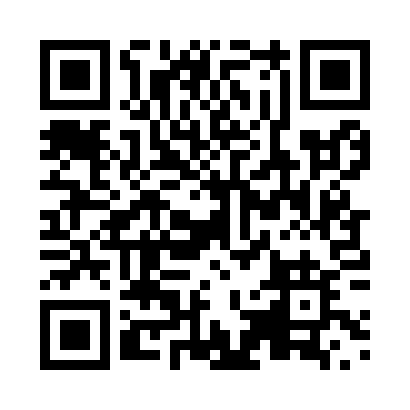 Prayer times for Cooks Creek, Manitoba, CanadaMon 1 Jul 2024 - Wed 31 Jul 2024High Latitude Method: Angle Based RulePrayer Calculation Method: Islamic Society of North AmericaAsar Calculation Method: HanafiPrayer times provided by https://www.salahtimes.comDateDayFajrSunriseDhuhrAsrMaghribIsha1Mon3:275:231:317:049:3911:352Tue3:275:231:317:049:3911:353Wed3:285:241:327:049:3911:354Thu3:285:251:327:039:3811:355Fri3:295:261:327:039:3811:356Sat3:295:261:327:039:3711:357Sun3:305:271:327:039:3711:348Mon3:305:281:327:039:3611:349Tue3:315:291:327:029:3511:3410Wed3:315:301:337:029:3511:3411Thu3:325:311:337:029:3411:3312Fri3:325:321:337:019:3311:3313Sat3:335:331:337:019:3211:3214Sun3:345:341:337:009:3111:3215Mon3:345:351:337:009:3011:3216Tue3:355:371:336:599:2911:3117Wed3:355:381:336:599:2811:3118Thu3:365:391:336:589:2711:3019Fri3:375:401:336:589:2611:3020Sat3:375:411:346:579:2511:2921Sun3:385:431:346:569:2411:2922Mon3:395:441:346:569:2311:2823Tue3:395:451:346:559:2111:2724Wed3:405:461:346:549:2011:2725Thu3:415:481:346:549:1911:2526Fri3:445:491:346:539:1711:2227Sat3:465:501:346:529:1611:2028Sun3:495:521:346:519:1511:1729Mon3:515:531:346:509:1311:1530Tue3:545:551:346:499:1211:1231Wed3:565:561:336:489:1011:10